Ежедневный гидрологический бюллетень №69  Сведения о состоянии водных объектов Туркестанской области по данным гидрологического мониторинга на государственной сети наблюдений по состоянию на 8 час. 8 мая 2024 года Данные ГЭС                              Директор                   		                                                        М. ЖазыхбаевСоставил: Алиев А тел.: 8 7252 55 08 65Күнделікті гидрологиялық бюллетень №69.Мемлекеттік бақылау желісіндегі гидрологиялық мониторинг деректері бойынша Түркістан облысының су нысандарының 2024 жылғы 8 мамырдағы сағат 8-гі жай-күйі туралы мәліметтер  СЭС бойынша мәліметтер                        Директор                   		                                                            М. Жазыхбаев 	Орындаған : Алиев А тел.: 8 7252 55 08 65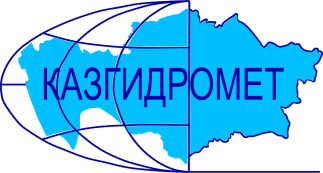 Филиал Республиканского государственного предприятия на праве хозяйственного ведения "Казгидромет" Министерства экологии и природных ресурсов РК по Туркестанской областиФилиал Республиканского государственного предприятия на праве хозяйственного ведения "Казгидромет" Министерства экологии и природных ресурсов РК по Туркестанской областиг. Шымкент   ул. Жылкышиева, 44г. Шымкент   ул. Жылкышиева, 44Тел. 55 08 65Название гидрологического постаОпасный уровеньводы ,смУровень воды ,смИзменение уровня воды за сутки ±смРасход воды, м³/сек Ледовая обстановка и толщина льда смр. Сырдарья –нижний бъеф Шардаринского вдхр.11804990203чистор. Сырдарья-  выше устье р. Келес7905361262чистор Сырдарья- с. Байыркум6182701чистор.Сырдарья-автомост выше Шардаринского вдхр.  11117820чистор. Келес- с. Казыгурт400230-2810,6чистор. Келес- устье500268-4356,0       чистор. Арысь- аул. Жаскешу400309-29,61чистор. Арысь -ж.д.ст. Арысь849378-4046,5чистор. Арысь - с. Шаульдер9254213435,6чистор. Жабаглысу -с. Жабаглы35025013,15чистор.Балыкты- с.Шарапкент25116603,37чистор. Машат  -с. Кершетас382153-28,54чистор. Аксу- с. Саркырама298137019,1чистор. Аксу- с. Колькент430268-116,53чистор.Боролдай-с.Боролдай380204-214,4чистор. Бадам- с. Кызылжар625349-920,3чистор. Бадам -с. Караспан500220-414,1чистор. Сайрам -аул. Тасарык380150-213,5чистор. Болдыбрек –у кордона Госзаповедника60016313,62чистор. Бугунь -с. Екпенди560252-108,47чистор. Каттабугунь- с. Жарыкбас536257-23,69чистор. Шаян - в 3,3км ниже устья р.Акбет260120-13,14чистор.Угам- с.Угам 356206-1чистор. Арыстанды -с. Алгабас3207001,08чистоканал  – с. Алгабас прсхн.б.р.Карашик- с. Хантаги350210-21,85чистор. Ашилган- с. Майдантал35021500,85чистор. Шубарсу- с. Шубар61031600,80чистор.Кокбулак-с.Пистели502229-42,05чистоКанал Достык-с.Шугыла509-1219,5чистоНазвание ГЭСНормальный подпорный уровеньНормальный подпорный уровеньУровеньводы, м БСОбъем,млн м3Сброс,м3/сФактический приток, м3/сНазвание ГЭСУровеньводы, м БСОбъем,млн м3Уровеньводы, м БСОбъем,млн м3Сброс,м3/сФактический приток, м3/свдхр.Шардаринское – г.Шардара252.005200251.154582203318данные вдхр.Шардаринское – г.Шардара за 2023 год   251.254655ҚР Экология және табиғи ресурстар министрлігінің "Қазгидромет" шаруашылық жүргізу құқығындағы Республикалық мемлекеттік кәсіпорнының Түркістан облысы бойынша филиалыҚР Экология және табиғи ресурстар министрлігінің "Қазгидромет" шаруашылық жүргізу құқығындағы Республикалық мемлекеттік кәсіпорнының Түркістан облысы бойынша филиалыШымкент қ.   Жылқышиев көшесі, 44 үй.Шымкент қ.   Жылқышиев көшесі, 44 үй.Тел. 55 08 65Гидрологиялық бекеттердің атауыСудың шектік деңгейі, смСу дең-гейі,смСу деңгейі-нің тәулік ішінде өзгеруі,± смСу шығыны,  м³/секМұз жағдайы және мұздың қалыңдығы, смСырдария өз.- Шардара су қоймасының төменгі бъефі11804990203тазаСырдария өз.- Келес өзеннің жоғарғы сағасы 7905361262таза Сырдария өз. – Байырқұм ауылы6182701таза Сырдария  өз. - Шардара су    қоймасынаң жоғары автокөпірі11117820таза Келес өз. –Қазығұрт ауылы400230-2810,6таза Келес-саға500268-4356,0       тазаАрыс өз. -Жаскешу ауылы400309-29,61тазаАрыс өзені - Арыс т.ж. станциясы849378-4046,5тазаАрыс өз. – Шәуілдір ауылы9254213435,6тазаЖабаглысу  өз. - Жабаглы ауылы35025013,15таза Балықты өз. - Шарапкент ауылы25116603,37таза Машат өз. – Кершетас ауылы382153-28,54таза Ақсу өз. –Сарқырама ауылы298137019,1таза Ақсу өз. – Көлкент ауылы430268-116,53таза Боролдай өз.  – Боролдай ауылы380204-214,4таза Бадам өз.  – Қызылжар ауылы625349-920,3тазаБадам өз.-  Қараспан ауылы500220-414,1тазаСайрам өз.-Тасарық ауылы380150-213,5таза Балдыбрек өз.- Мемлекеттік қорық кордоны60016313,62таза Бөген өз. – Екпінді ауылы560252-108,47тазаКаттабөген өз. – Жарыкбас ауылы536257-23,69тазаШаян өз.  – Ақбет өзенінің сағасынан 3,3 км төмен260120-13,14тазаӨгем өзені - Өгем ауылы356206-1тазаАрыстанды өз. –Алғабас ауылы3207001,08тазаканал–Алғабас ауылыөзеннін суы тартылдыКарашық өзені-Хантағы ауылы350210-21,85таза Ашылған өз. –Майдантал ауылы35021500,85таза Шұбарсу өз.- Шұбар ауылы61031600,80таза Көкбұлақ  өз.-Пістелі ауылы502229-42,05таза Канал Достық -  Шұғыла ауылы509-1219,5тазаСЭС атауы Қалыпты тірек деңгейіҚалыпты тірек деңгейіСу деңгейі,м БЖКөлем,млн м3Төгім,м3/сНақты ағын,м3/с СЭС атауы Су деңгейі,м БЖКөлем,млн м3Су деңгейі,м БЖКөлем,млн м3Төгім,м3/сНақты ағын,м3/с Шардара су қоймасы – Шардара қаласы252.005200251.154582203318Шардара су қоймасы – Шардара қаласы 2023 жылғы деректері   251.254655